Dwarf Cars of Arizona 2023 Sponsorship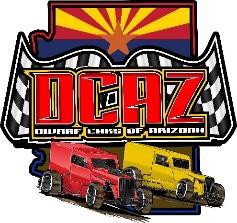 	Company Information	Company Name: 	Address: 	Street Address	Apartment/Unit #City	State	ZIP Code	Main Contact	Full Name: 	Last	FirstEmail: 	Phone: 		Sponsorship Tiers	Title Sponsorship - $3,000+Includes:Dwarf cars of Arizona presented by (YOUR BUSINESS NAME) on all forms of advertisement –club advertisements, social media, track PA announcements during races, headline with logo on website/t-shirt/flyers and logo/name incorporated to overall T-shirts designAdditional advertising at every race reaching hundreds of potential customers from all walks of life at 14+ events throughout the yearLogo requirement on all club cars running for the 2022 season! Sticker sizing approx. (10x10)5 complimentary t-shirts with choice of size and discounted rate for any additionalGold Sponsorship - $1,000+ Includes:Pick of 5 main events to have winner presented by your business namePromotional advertising by club on social mediaLogo on all club member cars – sticker sizing approx. (6x6)2 Shirts choice of size Silver Sponsorship - $500+ Includes:Pick of 2 main events to have winner presented by your business namePromotional advertising by club on social mediaLogo on all club member cars sticker sizing approx. (4x4)2 Shirts choice of sizeAll sponsorships options listed are for the club of Dwarf Cars of Arizona for the annual season of 2023, this does not include separate sponsorships provided direct to the drivers and their cars.REMINDER: please attach your business logo for use, if applicable.	Payment	Checks Payable to: Dwarf Cars of ArizonaForms: Please email completed forms to dwarfcarsofarizona@gmail.com Mailing Address:Dwarf Cars of Arizona Attn: Christopher Trimino13238 N. 78th St. Scottsdale, AZ 85260Electronic Payments: Option is available, please select “yes” in checkbox to the right to request for club	 leadership to provide account details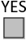 THIS SECTION TO BE COMPLETED BY PRESIDENT/VICE PRESIDENTSponsorship fee received:	Paid date: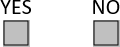 	Signature	I authorize and release the included information to Dwarf Cars of Arizona.Signature: 	 Date:	Thank you for your sponsorship to Dwarf Cars of Arizona!